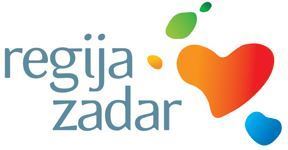 Svjesni kako je obiteljski smještaj važan segment koji čini više od 60% naših smještajnih kapaciteta, kao i generalnog dojma kako je sektor prepušten sam sebi, a također i činjenice kako se povećanjem kvalitete smještaja u postojećim kapacitetima, podizanjem razine usluga, kao i svijesti o složenosti segmenta sunca i mora, mogu stvoriti preduvjeti za jačanje glavne sezone te produženje iste, Turistička zajednica Zadarske županije u suradnji sa sustavom lokalnih turističkih zajednica pokreće:PROJEKT OZNAČAVANJA KVALITETE(LABELLING)U OBITELJSKOM SMJEŠTAJUU svrhu provedbe edukacijskog dijela projektaTuristička zajednica Zadarske županijesTZG Biograda ,TZO Sv.Filip i Jakov i TZO PakoštaneVas poziva na EDUKACIJSKU RADIONICU ZA PRIVATNE IZNAJMLJIVAČEza destinaciju:SV.FILIP I JAKOV, BIOGRAD I PAKOŠTANE 17. travnja 2015., u Biogradu ( hotel Ilirija ) u 16,00 satiU prilogu Vam dostavljamo više o cjelokupnom projektu, kao i program radionice.Ljubazno molimo da svoj dolazak potvrdite do 16.travnja 2015.na e-mail adresu: info@tzg-biograd.hr ili br. telefona: 023/383-123Unaprijed zahvaljujemo.S poštovanjem,DIREKTORICA TZZŽ						Predsjednik TZG Biograd na MoruMihaela Kadija                                                                              Ivan Knez